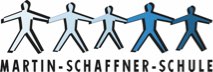 Tag der offenen Tür an derMartin-Schaffner-Schuleam Samstag, 28.01.2023 von 10.00 Uhr bis 12.00 Uhrim Pavillon der Martin-Schaffner-SchuleLiebe Schulanfänger und Schulanfängerinnen, liebe Eltern,wir laden euch und Sie herzlich ein, unsere Schule kennenzulernen.Darauf dürft ihr euch, dürfen Sie sich freuen:❄	Informationen zu Ganztags- und Halbtagsschule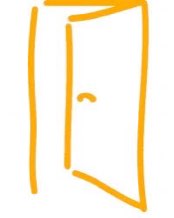 ❄	Informationen zum Schulalltag❄	Informationen zum Lernen und Lehren❄	Angebote für Schulanfänger und Schulanfängerinnen❄	Austausch mit Lehrern und Eltern der MSS❄	Kennenlernen der Lernumgebung und BetreuungWir freuen uns auf euch!Wir freuen uns auf Sie!Schulleitung und Team der Martin-Schaffner-Schule